LOCATIONS LOCATIONS LOCATIONS LOCATIONS 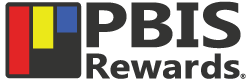 EXPECTATIONSBe RespectfulEXPECTATIONSBe ResponsibleEXPECTATIONSBe Safe